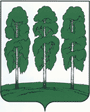 МУНИЦИПАЛЬНОЕ ОБРАЗОВАНИЕБЕРЕЗОВСКИЙ РАЙОНХанты-Мансийский автономный округ – ЮграАДМИНИСТРАЦИЯ БЕРЕЗОВСКОГО РАЙОНАКОМИТЕТ ПО КУЛЬТУРЕ И СПОРТУПРИКАЗ13.06.2017                                                                                                             № 49-одОб организации работы по поддержке доступа негосударственных организаций (коммерческих, некоммерческих) к предоставлению услуг в сфере культуры и спорта в Березовском районе на 2017 – 2020 годы	В целях реализации распоряжения администрации Березовского района Ханты-мансийского автономного округа – Югры от 13 июня 2017 года № 469 «О внесении изменений в приложение к распоряжению администрации Березовского района от 31 августа 2016 года № 451-р «О плане мероприятий («дорожная карта») по поддержке доступа негосударственных организаций (коммерческих, некоммерческих) к предоставлению услуг в социальной сфере в Березовском районе на 2016 – 2020 годы»ПРИКАЗЫВАЮ:Утвердить План мероприятий («дорожная карта») по поддержке доступа негосударственных организаций (коммерческих, некоммерческих) к предоставлению услуг в сфере культуры и спорта в Березовском районе на 2017 – 2020 годы (далее – План), согласно приложению 1 к настоящему приказу.Определить отдел по вопросам культурной политики комитета по культуре и спорту администрации Березовского района (Н.Б. Симонова) ответственным за организационное обеспечение деятельности реализации Плана.Контроль за выполнением приказа комитета по культуре и спорту администрации Березовского района от 08.06.17 № 49-од «Об организации работы по поддержке доступа негосударственных организаций (коммерческих, некоммерческих) к предоставлению услуг в сфере культуры и спорта в Березовском районе на 2017 – 2020 годы» оставляю за собой.Председатель комитета                                                                    Т.Л. ХазиахметоваС приказом ознакомлены:______________________ (Н.Б. Симонова)       «__»__________ 2017 г.Приложение 1 к приказуКомитета по культуре и спорту администрации Березовского района от 13.06.2017 г. № 49-одПлан мероприятий («дорожная карта») по поддержке доступа негосударственных организаций (коммерческих, некоммерческих) к предоставлению услуг в сфере культуры и спорта в Березовском районе на 2017 – 2020 годы 628140, ул. Астраханцева, 54, каб.110, пгт. Березово, Ханты-Мансийский автономный округ - Югра,Тюменская областьПриемная: (34674) 2-15-49Факс: (34674) 2-19-70Специалисты: (34674) 2-15-52, 2-11-08, 2-10-38Экономисты: (34674) 2-20-64Главный бухгалтер: 2-31-74E-mail: komkul@berezovo.ru№ п/пНаименование мероприятияНаименование мероприятияОтветственные исполнителиОтветственные исполнителиСрок исполненияВид документаРезультат1. Совершенствование нормативной базы по обеспечению доступа негосударственных организаций (коммерческих, некоммерческих), в том числе социально ориентированных предоставлению услугв социальной сфере1. Совершенствование нормативной базы по обеспечению доступа негосударственных организаций (коммерческих, некоммерческих), в том числе социально ориентированных предоставлению услугв социальной сфере1. Совершенствование нормативной базы по обеспечению доступа негосударственных организаций (коммерческих, некоммерческих), в том числе социально ориентированных предоставлению услугв социальной сфере1. Совершенствование нормативной базы по обеспечению доступа негосударственных организаций (коммерческих, некоммерческих), в том числе социально ориентированных предоставлению услугв социальной сфере1. Совершенствование нормативной базы по обеспечению доступа негосударственных организаций (коммерческих, некоммерческих), в том числе социально ориентированных предоставлению услугв социальной сфере1. Совершенствование нормативной базы по обеспечению доступа негосударственных организаций (коммерческих, некоммерческих), в том числе социально ориентированных предоставлению услугв социальной сфере1. Совершенствование нормативной базы по обеспечению доступа негосударственных организаций (коммерческих, некоммерческих), в том числе социально ориентированных предоставлению услугв социальной сфере1. Совершенствование нормативной базы по обеспечению доступа негосударственных организаций (коммерческих, некоммерческих), в том числе социально ориентированных предоставлению услугв социальной сфере1.1.Оценка доступности, достаточности и качества предоставления социальных услуг населению муниципальными учреждениями совместно с социально ориентированными некоммерческими организациями Оценка доступности, достаточности и качества предоставления социальных услуг населению муниципальными учреждениями совместно с социально ориентированными некоммерческими организациями Комитет по культуре и спортуКомитет по культуре и спортудо 01.07.2017 годаПеречень востребованных услуг в сфере культуры и спорта в Березовском районеПовышение качества предоставляемых услуг 1.2.Разработка перечня услуг в сфере культуры и спорта, востребованных населением Березовского района, для их передачи на исполнение негосударственным организациям, в том числе социально ориентированным некоммерческим организациямРазработка перечня услуг в сфере культуры и спорта, востребованных населением Березовского района, для их передачи на исполнение негосударственным организациям, в том числе социально ориентированным некоммерческим организациямКомитет по культуре и спортуКомитет по культуре и спорту2017 годПриказ комитета по культуре и спорту администрации Березовского районаОпределение услуг, которые могут исполнять негосударственные организации, в том числе социально ориентированные некоммерческие организации1.3.Стандартизация предоставления услуг, (работ), которые могут быть переданы на исполнение негосударственным организациям, в том числе социально-ориентированным некоммерческим организациямСтандартизация предоставления услуг, (работ), которые могут быть переданы на исполнение негосударственным организациям, в том числе социально-ориентированным некоммерческим организациямКомитет по культуре и спортуКомитет по культуре и спорту2017 годПриказ комитета по культуре и спорту администрации Березовского районаСовершенствование оказания услуг в сфере культуры и спорта1.4.Внесение изменений и дополнений в муниципальные программы района «Развитие культуры и туризма в Березовском районе на 2016 – 2020 годы», «Развитие физической культуры, спорта и молодежной политики в Березовском районе на 2016 – 2018 годы» в части добавления мероприятий и целевых показателей по обеспечению поэтапного доступа негосударственных организаций, осуществляющих деятельность в социальной сфере, к средствам, выделяемым на предоставление услуг населению в сфере культуры и спортаВнесение изменений и дополнений в муниципальные программы района «Развитие культуры и туризма в Березовском районе на 2016 – 2020 годы», «Развитие физической культуры, спорта и молодежной политики в Березовском районе на 2016 – 2018 годы» в части добавления мероприятий и целевых показателей по обеспечению поэтапного доступа негосударственных организаций, осуществляющих деятельность в социальной сфере, к средствам, выделяемым на предоставление услуг населению в сфере культуры и спортаКомитет по культуре и спортуКомитет по культуре и спорту2017 годПостановление администрации Березовского районаПовышение качества предоставляемых услуг в сфере культуры и спорта; увеличение доли средств бюджета Березовского района, выделяемых негосударственным организациям, в том числе социально-ориентированным некоммерческим организациям на предоставление услуг, в общем объеме средств бюджета района, выделяемых на предоставление услуг в социальной сфере до 15 %2. Реализация механизмов поддержки негосударственных организаций (коммерческих, некоммерческих),в том числе социально ориентированных некоммерческих организаций2. Реализация механизмов поддержки негосударственных организаций (коммерческих, некоммерческих),в том числе социально ориентированных некоммерческих организаций2. Реализация механизмов поддержки негосударственных организаций (коммерческих, некоммерческих),в том числе социально ориентированных некоммерческих организаций2. Реализация механизмов поддержки негосударственных организаций (коммерческих, некоммерческих),в том числе социально ориентированных некоммерческих организаций2. Реализация механизмов поддержки негосударственных организаций (коммерческих, некоммерческих),в том числе социально ориентированных некоммерческих организаций2. Реализация механизмов поддержки негосударственных организаций (коммерческих, некоммерческих),в том числе социально ориентированных некоммерческих организаций2. Реализация механизмов поддержки негосударственных организаций (коммерческих, некоммерческих),в том числе социально ориентированных некоммерческих организаций2. Реализация механизмов поддержки негосударственных организаций (коммерческих, некоммерческих),в том числе социально ориентированных некоммерческих организаций2.1.2.1.Проведение независимой оценки качества работы негосударственных организаций, оказывающих населению услуги в сфере культуры и спортаКомитет по культуре и спортуежегодно до 31 декабряежегодно до 31 декабряПлан проведения независимой оценки качества работы негосударственных организаций, оказывающих населению услуги в сфере культуры и спортаПовышение качества предоставляемых услуг и актуализация перечня2.2.2.2.Участие в реализации программы автономного округа повышения квалификации и профессиональной переподготовки сотрудников муниципальных учреждений, оказывающих населению услуги в сфере культуры, в части расширения взаимодействия с немуниципальными организациями, оказывающими населению услуги в сфере культуры и спорта - ежегодноежегодно--2.3.2.3.Оказание методической, консультационной и информационной поддержки негосударственным организациям, оказывающим населению услуги в сфере культуры и спортаКомитет по культуре и спортупостояннопостояннометодические рекомендации, разработанные отделом по вопросам культурной политики комитета по культуре и спорту администрации Березовского района повышение информированности социально ориентированных некоммерческих организаций, оказывающих населению услуги в сфере культуры и спорта2.4.2.4.Описание лучших практик социально ориентированных некоммерческих организаций по реализации программ (проектов) в сфере оказания услуг в сфере культуры и спортаКомитет по культуре и спортуежегодно до 31 декабряежегодно до 31 декабряразмещение информации на официальном сайте органов местного самоуправленияповышение эффективности деятельности негосударственных организаций, в том числе социально ориентированных некоммерческих организаций2.5.2.5.Привлечение социально ориентированных некоммерческих организаций для организации и оказания услуг в сфере культуры и спорта Комитет по культуре и спортуежегодноежегодноплан мероприятийсовершенствование сферы оказания услуг в сфере культуры и спортаИнформационно-методическое обеспечениеИнформационно-методическое обеспечениеИнформационно-методическое обеспечениеИнформационно-методическое обеспечениеИнформационно-методическое обеспечениеИнформационно-методическое обеспечениеИнформационно-методическое обеспечениеИнформационно-методическое обеспечение3.1.3.1.Обновление на официальном сайте муниципального образования Березовский район раздела «Гражданское общество» в части культуры и спортаКомитет по культуре и спортудо 31 декабря 2017 года,до 31 декабря 2018 года,до 31 декабря 2019 года,до 31 декабря 2020 годадо 31 декабря 2017 года,до 31 декабря 2018 года,до 31 декабря 2019 года,до 31 декабря 2020 годаИнформационные материалыПовышение информированности граждан3.2.3.2.Рассмотрение вопросов участия негосударственных организаций в оказании населению услуг в сфере культуры и спорта на заседания Общественного совета при администрации Березовского районаКомитет по культуре и спорту---Повышение роли институтов гражданского общества3.3.3.3.Отчет о реализации мер по обеспечению доступа социально-ориентированных некоммерческих организаций к предоставлению услуг в сфере культуры и спорта, а также механизмов их поддержкиКомитет по культуре и спортудо 31 декабря 2017 года,до 31 декабря 2018 года,до 31 декабря 2019 года,до 31 декабря 2020 годадо 31 декабря 2017 года,до 31 декабря 2018 года,до 31 декабря 2019 года,до 31 декабря 2020 годаИнформационные материалыПовышение эффективности принятия управленческих решений